MANTENERSE SEGURO Y SALUDABLE: ANSIEDAD Nuestros instructores de impacto le recuerdan a todos que se hagan cargo de su salud y seguridad.1. Crear un horario diario.2. Pruebe con un ejercicio simple.3. Escribir o dibujar en un diario.4. Respira hondo.5. Hornea algo dulce.6. Mira un video o película graciosa.7. Escucha música relajante.8. Juega juegos de mesa o haz un rompecabezas.9. Hable con un amigo o cuidador.10. Lee un libro o una revista.11. Bebe té.12. Intenta usar aceites esenciales.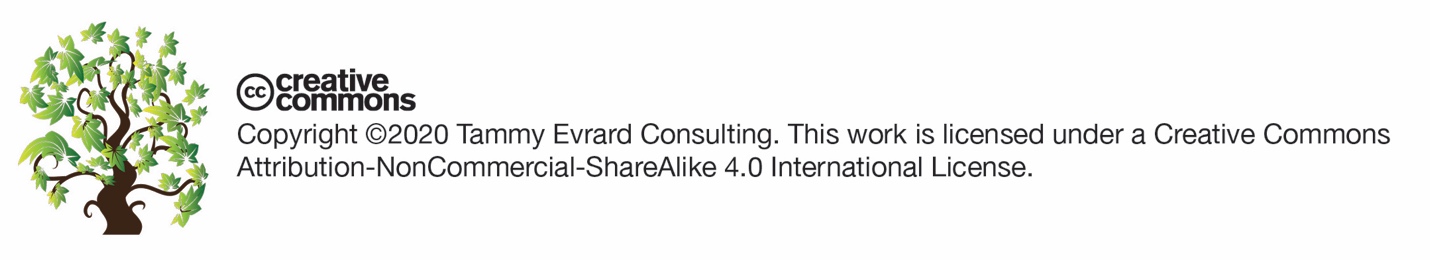 